Copyright ©I diritti d'autore (Copyright) del Programma di istruzione/Sillabo in lingua tedesca, francese e italiana, inclusi i relativi documenti, come la Dichiarazione, le Linee guida sulla sicurezza, l'Elenco degli aeromobili e l'Elenco degli istruttori di volo, appartengono alla Federazione Svizzera di Volo a Vela FSVV. Anche per motivi di coerenza, l'intero contenuto è soggetto al diritto d'autore dell'AeCS / FSVV e dei suoi membri registrati come scuola di volo FSVV.La copia e l'uso dei dati e del contenuto in qualsiasi forma da parte di terzi, in particolare da non membri della FSVV, è espressamente vietato. Parimenti, non è consentito copiare oppure modificare elettronicamente o graficamente questi documenti e neppure utilizzarli, parzialmente o nel loro insieme, per la divulgazione in altre pubblicazioni, portali, banche dati o siti in rete L'elaborazione all'interno dei dati originali è consentita unicamente alla Scuola di volo che ha ricevuto il documento dall'AeCS / FSVV ed è espressamente autorizzata come membro della FSVV o come utente concessionario.Eventuali eccezioni richiedono l'esplicito consenso scritto dell'Aero Club Svizzero e della Federazione Volo a Vela Svizzera. Con l'uso di questo documento e di quelli ad esso connessi, l'utente elencato in prima pagina riconosce pienamente le disposizioni inerenti ai diritti d'autore.(Stato: Maggio 2020)LoR 	Elenco delle revisioni (List of Revisions)LoR	REV0 / 04.10.2020LoC	Elenco dei capitoli (List of Chapters)LoC	REV0 / 04.10.2020LoR	REV0 / 04.10.2020LoC	REV0 / 04.10.2020CoL	REV0 / 04.10.2020ToC	REV0 / 04.10.2020LoA	REV0 / 04.10.2020Part 1	REV0 / 04.10.20201.1	REV0 / 04.10.20201.2	REV0 / 04.10.20201.3	REV0 / 04.10.2020Part 2	REV0 / 04.10.20202.1	REV0 / 04.10.20202.2	REV0 / 04.10.20202.3	REV0 / 04.10.20202.4	REV0 / 04.10.20202.5	REV0 / 04.10.20202.6	REV0 / 04.10.20202.7	REV0 / 04.10.20202.8	REV0 / 04.10.2020Part 3	REV0 / 04.10.20203.1	REV0 / 04.10.2020Part 4	REV0 / 04.10.20204.1	REV0 / 04.10.20204.2	REV0 / 04.10.2020CoL	Elenco di conformità (Compliance List)CoL	REV0 / 04.10.2020ToC	IndiceToC	REV0 / 04.10.20201	Allievo-pilota	11.1	Archiviazione	11.2	Conferma dell'istruzione teorica	11.3	Conferma dell'istruzione pratica	12	Introduzione	32.1	Programma di istruzione	32.2	Obiettivo del corso	32.2.1	Conclusione del corso	32.3	Premesse	32.4	Riepilogo delle ore d'allenamento minime	32.4.1	Lezioni a distanza	42.4.2	Accreditamento di esperienza pratica e teorica	42.4.3	Rinnovo	42.5	Metodica per l'istruzione teorica	42.6	Metodica per l'istruzione di volo	42.7	Materiale per l'insegnamento	42.8	Limiti temporali	43	Istruzione teorica	53.1	Materie teoriche e tempo d'insegnamento	54	Istruzione pratica	74.1	Esercizi di volo	71	Familiarizzazione con l'aliante e preparazione dell'aliante	92	Lancio autonomo con istruttore	113	Arresto e riaccensione del motore	134	Procedura d'emergenza	155	Lancio autonomo da solista	174.2	Riepilogo dei tempi di volo	19LoA	Lista delle abbreviazioni (in inglese)LoA	REV0 / 04.10.2020In questo sillabo vengono utilizzate le seguenti abbreviazioni:Allievo-pilotaPart 1	REV0 / 04.10.2020Archiviazione1.1	REV0 / 04.10.2020Dati personaliDocumenti da archiviareConferma dell'istruzione teorica1.2	REV0 / 04.10.2020Non applicabile.Conferma dell'istruzione pratica1.3	REV0 / 04.10.2020IntroduzionePart 2	REV0 / 04.10.2020Programma di istruzione2.1	REV0 / 04.10.2020Questo programma di formazione per il lancio autonomo è stato preparato dalla Federazione Svizzera Volo a Vela (FSVV) e soddisfa i requisiti della Part-SFCL dell'EASA.Il programma descrive l'istruzione necessaria per la formazione teorica e pratica e serve inoltre a supervisionare l'attuale livello d'apprendimento dell'allievo-pilota.Se il lancio autonomo è integrato nell'istruzione di base, questo programma di istruzione può essere utilizzato in parallelo durante l'istruzione di base SPL. In alternativa, può essere utilizzato successivamente, dopo l'ottenimento della SPL.Obiettivo del corso2.2	REV0 / 04.10.2020Obiettivo del corso è quello d'insegnare all'allievo il decollo con un aliante a lancio autonomo.Il corso consiste in:Esercizi di volo pratici e relativi Longbriefing.Conclusione del corsoAlla fine dell'addestramento, il richiedente deve dimostrare all'istruttore di volo di avere sotto controllo almeno i seguenti elementi:un decollo autonomo;misure adeguate in caso di avarie al motore;la capacità decisionale per terminare il volo veleggiato e ricorrere all'uso del motore; la capacità decisionale, in caso di non accensione del motore, di proseguire e terminare in volo come aliante non motorizzato.La conclusione del corso deve essere certificata dall'istruttore nel libretto di volo. Su richiesta, una copia deve essere inviata all'UFAC. I modi di decollo non vengono iscritti nella licenza ma devono essere registrati sul libretto di volo.«Istruzione al lancio autonomo secondo SFCL.155(a) conclusa con successo. Firma FI(S).»Premesse2.3	REV0 / 04.10.2020Prima di iniziare il corso di lancio autonomo, l'allievo deve:aver iniziato un corso SPL o possedere una SPL con privilegi per il volo in aliante.Prima del primo volo da solista, l'allievo deve (nel caso di un addestramento combinato con quello di base SPL):soddisfare le condizioni per il volo da solista previste dalle tappe d'addestramento dell'istruzione SPL.Riepilogo delle ore d'addestramento minime2.4	REV0 / 04.10.2020L'addestramento per il lancio autonomo deve aver luogo durante un corso di volo in aliante (SPL o estensione ai privilegi per il volo in aliante) oppure essere completata con un istruttore, dopo il rilascio dei privilegi per il volo in aliante.  L'istruzione deve includere:almeno 5 decolli d'addestramento con un istruttore e 5 decolli da solista. Per l'addestramento di volo con l'istruttore può essere utilizzato un TMG. Lezioni a distanzaNon applicabile.Accredito di esperienza pratica e teoricaNon applicabile.RinnovoNon applicabile.Metodica per l'insegnamento teorico2.5	REV0 / 04.10.2020L'insegnamento teorico consiste in spiegazioni teoriche nel corso della formazione pratica (Longbriefing).Metodica per l'insegnamento pratico di volo2.6	REV0 / 04.10.2020L'addestramento in volo consiste in esercizi pratici di volo. La numerazione delle differenti tappe di istruzione deve essere utilizzata principalmente come riferimento per l'istruzione e come guida generale durante la formazione. Pertanto, gli esercizi e le dimostrazioni non devono essere per forza eseguiti nella sequenza indicata.L'ordine d'esecuzione e i contenuti devono essere scelti tenendo conto dei seguenti fattori:i progressi e le capacità dell'allievo;Le condizioni meteorologiche che possono influenzare il volo;il tempo a disposizione;considerazioni legate alla configurazione didattica della lezione;condizioni quadro locali;applicabilità dell'esercizio all'aliante utilizzato.È possibile eseguire i voli di addestramento in biposto utilizzando un TMG. È però consigliabile utilizzare per tale addestramento un aliante biposto con motore estraibile. Le caratteristiche di volo di un TMG a motore spento non corrispondono a quelle di un aliante con motore estratto spento. Per questa ragione, gli esercizi 3 e 4 dovrebbero se possibile essere effettuati con un aliante biposto a lancio autonomo.Materiale per l'insegnamento (parzialmente in tedesco e/o francese)2.7	REV0 / 04.10.2020Per l'insegnamento teorico, serve la seguente documentazione:Ausbildungsunterlagen des SFVS (www.segelflug.ch) [SFVS]Basic aviation knowledge BAK (Aéroclub der Schweiz) [AeCS]Manuale VFR (Skyguide), Guida VFR, carta Volo a VelaAviation weather quick reference (MeteoSwiss)Aircraft flight manual (AFM)Meteorologie für Piloten, K.H. Hack [Hack]Segelfliegen, Methodik der Grundausbildung nach EASA, M. Hösli [Hösli]Altre limitazioni2.8	REV0 / 04.10.2020Non applicabile.Istruzione teoricaPart 3	REV0 / 04.10.2020Materie teoriche e tempo d'insegnamento3.1	REV0 / 04.10.2020L'istruzione teorica è impartita in forma di Longbriefing nel corso dell'istruzione pratica.Istruzione praticaPart 4	REV0 / 04.10.2020Esercizi di volo4.1	REV0 / 04.10.20201	Familiarizzazione con l'aliante e preparazione del voloElementi di istruzione teorica / LongbriefingConoscenza geografica dei dintorni dell'aerodromo, incluso rotta d'uscita per alianti a lancio autonomoPratiche amministrative, libretto di voloStudio della checklist e del manuale di voloRiduzione del rumoreCura del motoreElementi di istruzione praticaSortire e rientrare l'aliante dall'aviorimessa o dal rimorchioSpiegazione e funzione delle diverse parti del motoreControlli dell'aliante prima del volo, con priorità agli elementi del motoreConoscenza di tutti gli elementi di comandoConoscenza e uso degli strumenti del motore, carica della batteriaRifornimento, carburante, olio-motore, drenaggioEstrazione e rientro del motorePulizia e ricovero dell'aliante nell'aviorimessaVolo simulato, comprendente tutti i controlliDocumentazioneAFM e checklist dell'aliante utilizzato per la scuolaRegolamento d'esercizio e organizzazione d'emergenza dell'aerodromoObiettiviConosco il contenuto dell'AFMConosco le principali procedure operative di un aliante a lancio autonomoSono in grado di assicurare in modo autonomo la prontezza al voloConosco le rotte d'uscita che possono essere utilizzate da un aliante a lancio autonomoObiettivo personale:ObiettiviPunti positiviPunti da migliorareObiettivi per il prossimo voloOsservazioni2	Decolli autonomi con istruttoreElementi di istruzione teorica / LongbriefingEffetti della riduzione o all'aumento della potenzaResistenza dell'aria dell'elicaPotenza massima la decollo (tratte di decollo brevi e decollo con ostacoli da sorvolare)Tecnica di decollo breve, decolli su piste con fondo molleTratta di decollo, influsso del tipo di suolo, temperatura e altitudine (calcolo delle prestazioni)Raggio d'azione, autonomia del motore, quantitativo minimo di benzina per il decolloRiduzione del rumoreMessa in moto del motore e misure di sicurezzaControlli prima del decolloControlli durante e dopo il decolloElementi di istruzione praticaMessa in moto del motore e misure di sicurezzaTrattamento accurato del motoreControlli prima del decolloControlli durante e dopo il decolloProcedura normale di decollo autonomoPotenza massima la decollo (tratte di decollo brevi e decollo con ostacoli da sorvolare)Tecnica di decollo breve, decolli su piste con fondo molleDecolli con vento contrarioDecolli con vento lateraleRotta d'uscita per alianti a lancio autonomoEffetti della riduzione o all'aumento della potenzaCircuiti d'aerodromo con alianti a lancio autonomoDocumentazioneAFMCartina VAC informazioni ADCarta Volo a VelaSafety-Briefings della FSVVObiettiviSono in grado di controllare le normali procedure di lancio autonomoObiettivo personale:ObiettiviPunti positiviPunti da migliorareObiettivi per il prossimo voloOsservazioni3	Arresto e riaccensione del motoreElementi di istruzione teorica / LongbriefingProcesso decisionaleProcedura in caso di atterraggio in campagnaProcedura d'accensione del motore in voloRientro del motore durante il volo, raffreddamento del motoreResistenza dovuta all'elicaProcedura d'estrazione e di rientro del motoreRiduzione del rumoreElementi di istruzione praticaTendenza alla cabrata (sollevamento del muso) allo spegnimento del motore (negli alianti con motore a scomparsa in fusoliera)Rientro del motore durante il volo, raffreddamento del motoreProcedura d'accensione del motore in voloProcedura decisionale di rinuncia al volo veleggiato e utilizzo del motoreProcedura decisionale in caso di non accensione del motore e prosecuzione del volo come aliante non motorizzatoEffetti della riduzione e dell'aumento della potenzaDocumentazioneAFMObiettiviConosco l'altezza minima per arrestare il motoreConosco l'altezza minima per riaccendere il motore in sicurezzaConosco le prestazioni di volo dell'aliante a motore esteso ma fermoDecido in funzione della situazione per accendere il motore in voloObiettivo personale:ObiettiviPunti positiviPunti da migliorareObiettivi per il prossimo voloOsservazioni4	Procedure d'emergenzaElementi di istruzione teorica / LongbriefingProcessi decisionaliProcedura d'emergenza secondo AFMInterruzione del decolloProcedura in caso di calo di potenza e avaria al motoreElementi di istruzione praticaControlli prima del decolloInterruzione del decolloInterruzione del decollo prima della quota di sicurezzaTentativo simulato di messa in moto del motore a 500m d'altezza. (Dopo due tentativi, il motore non parte, rientro del motore e atterraggio)Atterraggio con motore esteso fermo, con motore esteso (è possibile simulare la situazione con una posizione definita d'apertura dei diruttori)Diminuzione della potenza / Avaria del motoreIncendio al motoreAvaria elettrica (associata al motore)DocumentazioneAFMObiettiviIn caso di avaria al motore, conosco la procedura per tutte le fasi di voloReagisco in modo adeguato in caso d'incendio simulato del motore e di altre avarieObiettivo personale:ObiettiviPunti positiviPunti da migliorareObiettivi per il prossimo voloOsservazioni5	Decolli autonomi da solistaElementi di istruzione teorica / LongbriefingRiduzione del motoreStudio del manuale dell'aeromobile e della checklistEstensione e rientro del motoreProcesso decisionaleProcedure d'emergenza secondo AFMInterruzione del decolloProcedura in caso di calo di potenza e avaria del motoreElementi di istruzione praticaGiri pista con decolli autonomiDocumentazioneAFMCartina VACObiettiviSo amministrare un lancio autonomo da solistaSo servirmi del motore seguendo le procedureObiettivo personale:ObiettiviPunti positiviPunti da migliorareObiettivi per il prossimo voloOsservazioniRiepilogo dei tempi di volo4.2	REV0 / 04.10.2020Vedi capitolo 1.3.DataEdizioneRevisione (REV)Modifiche04.10.202010Prima edizioneRiferimentoCapitoloSFCL.155Capitolo 2AbbreviazioneDefinizioneDefinizione(A)AeroplaneAeroplaneABBAbbreviationsAbbreviationsADAdministrationAdministrationADFAutomatic Direction FindingAutomatic Direction FindingAFMAircraft Flight ManualAircraft Flight ManualAGLAbove Ground LevelAbove Ground LevelATCAir Traffic ControlAir Traffic ControlATOApproved Training OrganisationApproved Training OrganisationATPLAirline Transport pilot LicenceBAKBasic Aviation KnowledgeBasic Aviation KnowledgeBFCLBalloon Flight Crew LicensingBPLBalloon Pilot LicenceCDICourse Deviation IndicatorCourse Deviation IndicatorCFIChief Flight InstructorChief Flight InstructorCGCentre of GravityCentre of GravityCoLCompliance ListCompliance ListCPCover PageCover PageCPLCommercial Pilot LicenceCTRControl zoneControl zoneDABSDaily Airspace Bulletin SwitzerlandDaily Airspace Bulletin SwitzerlandDFDirection FinderDirection FinderDMEDistance Measuring EquipmentDistance Measuring EquipmentDTODeclared Training OrganisationDeclared Training OrganisationEASAEuropean Aviation Safety AgencyEuropean Aviation Safety AgencyETAEstimated Time of ArrivalEstimated Time of Arrivalecc.ecceteraecceteraEUEuropean UnionFCLFlight Crew LicensingFlight Crew LicensingFOCAFederal Office of Civil AviationFederal Office of Civil AviationftfeetfeetGGravity accelerationGravity accelerationGNSSGlobal Navigation Satellite SystemGlobal Navigation Satellite SystemHTHead of TrainingHead of TrainingIASIndicated Air SpeedIndicated Air SpeedICAOInternational Civil Aviation OrganisationInternational Civil Aviation OrganisationkmkilometrekilometreLAPLLight Aircraft Pilot LicenceLight Aircraft Pilot LicenceLoALog of AbbreviationsLog of AbbreviationsLoCList of Effective ChaptersList of Effective ChaptersLoRLog of RevisionsLog of RevisionsNAVNavigationNavigationNDBNon-Directional BeaconNon-Directional BeaconNMNautical MileNautical MileNoNumberNOTAMNotice Ton AirmenNotice Ton AirmenOBSOmni Bearing SelectorOmni Bearing SelectorOFPOperational Flight PlanOperational Flight PlanORAOrganisation Requirements for AircrewOrganisation Requirements for AircrewPAPIPrecision Approach Path IndicatorPrecision Approach Path IndicatorPICPilot In CommandPilot In CommandPOHPilot’s Operating HandbookPilot’s Operating HandbookPPAAPower / Performance / Analyse / ActionPower / Performance / Analyse / ActionPPLPrivate Pilot LicenceQDMMagnetic bearing to a stationMagnetic bearing to a stationR/TRadiotelephonyREVRevisionRevisionROCRate of climbRate of climbRPMRevolution Per MinuteRevolution Per MinuteSFCLSailplane Flight Crew LicensingSPLSailplane Pilot LicenceSailplane Pilot LicenceTMTraining ManualTraining ManualTMATerminal areaTerminal areaTMGTouring Motor GliderTouring Motor GliderToCTable of ContentTable of ContentTOCTop Of ClimbTop Of ClimbTODTop Of DescendTop Of DescendVACVisual Approach ChartVisual Approach ChartVASIVisual Approach Slope IndicatorVisual Approach Slope IndicatorVClimbClimb speedClimb speedVDFVHF Direction FindingVHF Direction FindingVFRVisual Flight RulesVisual Flight RulesVHFVery High FrequencyVery High FrequencyVORVHF Omnidirectional RangeVHF Omnidirectional RangeVXBest angle of climb speedBest angle of climb speedVYBest rate of climb speedBest rate of climb speedCognome:Nome:Licenza-Nr.:Firma: «Capitolo 1» di questo programma di istruzione Pagina del libretto di volo con l'iscrizione «Lancio autonomo»Firma HAT / CFI:Data:Numero di decolli DCDecolliautonomida solista
(escluso TMG)DataFirma FI(S)1Familiarizzazione con l'aliante e preparazione del volo2Decolli autonomi con istruttore3Spegnimento e riaccensione del motore4Procedure d'emergenza5Decolli autonomi da solistaTotali:(5)(5)BriefingTempo di volo DCTempo di voloda solistaNumero di voliDebriefingVelivolo0:45----Aliante alancio autonomo Raggiunti Parzialmente raggiunti Non raggiuntiBriefingTempo di volo DCTempo di voloda solistaNumero di voliDebriefingVelivolo0:300:30-2-100:15Aliante a lancio autonomo / TMG Raggiunti Parzialmente raggiunti Non raggiuntiBriefingTempo di volo DCTempo di voloda solistaNumero di voliDebriefingVelivolo0:300:30-1-20:15Aliante a lancio autonomo Raggiunti Parzialmente raggiunti Non raggiuntiBriefingTempo di volo DCTempo di voloda solistaNumero di voliDebriefingVelivolo0:300:30-1-20:15Aliante a lancio autonomo / TMG Raggiunti Parzialmente raggiunti Non raggiuntiBriefingTempo di volo DCTempo di voloda solistaNumero di voliDebriefingVelivolo0:15-0:3050:05Aliante a lancio autonomo Raggiunti Parzialmente raggiunti Non raggiunti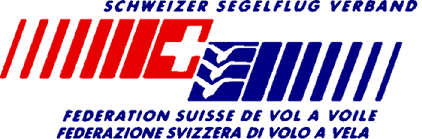 